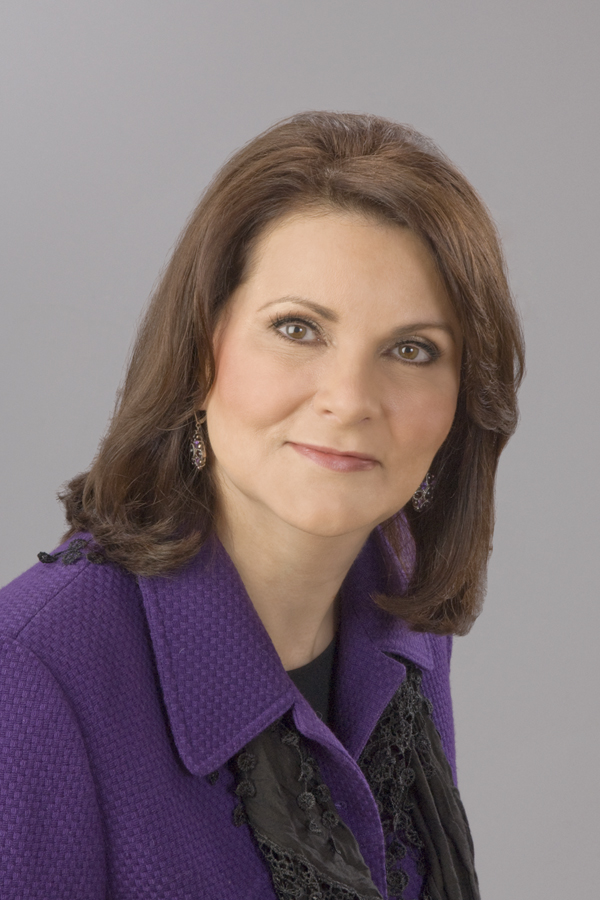 Louann M. Seguin is currently the Senior Manager of Data and Analytics at Bridgestone America’s corporate offices in Nashville, and has also worked in the healthcare and retail sectors. She formally moved into IT over 12 years ago, bringing an MBA and broad management experience working in non-IT areas such as strategic planning, marketing, operations, field management, and finance.  Within IT, while her passion and expertise revolves around Enterprise Information Management and Analytics, she has provided executive leadership to teams in IT Operations/Infrastructure, Application Delivery/Development, Project Management, and Security.  She has driven strategy and overseen successful projects such as E-Commerce, ERP and CRM implementations, Mergers & Acquisitions, and Data and Analytics.  She was a contributing author to the book ‘Enterprise Information Management with SAP’, and has been asked to speak at SAP and Microsoft conferences.